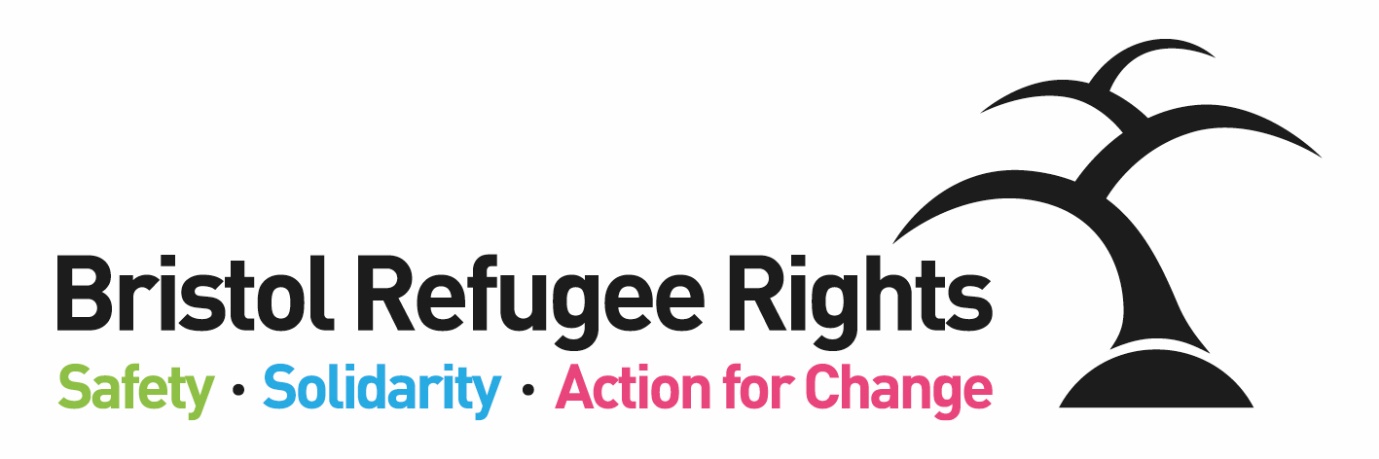 Chief Executive OfficerRecruitment PackNovember 2022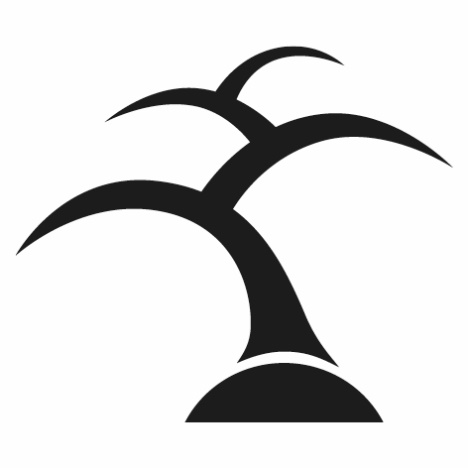 Thank you for expressing an interest in the post of Chief Executive Officer.  The OrganisationBristol Refugee Rights opened its doors in April 2006 with the aim of upholding and championing the human rights of asylum seekers and refugees. For the last 16 years, we have offered a full range of services including a social space, destitution support, English classes and Advice.  We have regularly welcomed hundreds of people seeking asylum and new refugees from up to 60 different countries. The RoleReporting to, and working closely with, the Chair of the Board of Trustees, the Chief Executive Officer will provide leadership and direction to Bristol Refugee Rights in the development and achievement of its vision, mission, and values. Further information on the work, vision, mission and values of BRR is below and on our website. The post holder will be the lead senior executive with overall responsibility for the operation of the organisation. Working closely with the Chair of the Board of Trustees, the Chief Executive Officer will:Champion the rights of people seeking asylum and refugees and develop BRR as an organisation which values empowerment and lived experience leadershipPromote and develop the whole organisation in terms of size, turnover, impact and service areasBe ultimately responsible for income generation and turnoverLead on partnership development and collaborative fundraisingEnsure cash flow and expenditure are in line with incomeRepresent the organisation, locally, regionally, nationally and internationally – both as key speaker and as delegateTo be an ambassador and representative for Bristol Refugee Rights Responsibilities include:Long Term Planning & SustainabilityPartnerships and Policy DevelopmentFinancial ManagementPeople ManagementAbout YouAs Chief Executive, you will be able to demonstrate experience and knowledge in leading non-for-profit organisations successfully.You will have experience of:Minimum of three years’ experience of leading teams in the not-for-profit sectorSubstantial experience of business and strategic planning, with an ability to track performance against objectives and deliver results.Developing and fostering close working relationships with a Board of Directors or Trustees, in particular the Chair of the BoardHuman resource management, including recruitment, succession planning and workforce developmentSuccessful delivery of bidsA good understanding of local government and voluntary sector infrastructure and the statutory and legal requirements for voluntary sector organisations, including charity law and governanceIncome generation and maximisationStrategic and day to day financial managementYou may also have experience in areas such as CEO, Chief Exec, Chief Executive, Director, Head of, Senior Executive, Managing Director, MD, Manager, Board Member, Chair of the Board, CFO, COO, Community Support.    People of refugee background or with lived experience of seeking asylum are strongly encouraged to apply.  Applications are welcomed from all sectors of the community currently under-represented in our workforceSuccessful candidates must have the right to work in the UK. This post will be subject to an enhanced DBS check with child and adult barred list checks.Applicants who are of asylum seeking background can get support in their application from Experts by Experience (EbE) Employment Initiative at https://www.ebeemployment.org.uk/ Please send your CV and a covering letter of no more than 500 words outlining how you meet the person specification for this role and why you have applied to info@rootshr.org.uk by the closing date of midnight, Monday 12th December 2022.Bristol Refugee Rights’ Aims and Ways of Working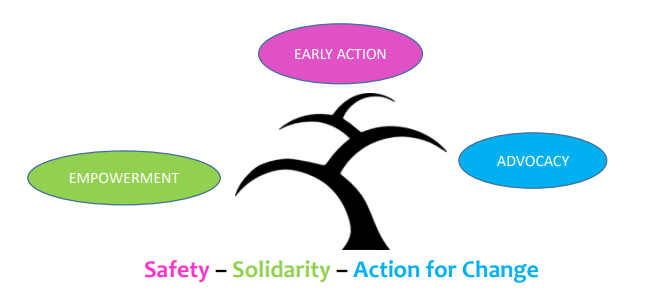 We work in partnership with others to combat poverty and destitution and to promote social and legal justice: 
We will use an EARLY ACTION approach to working with asylum seekers, refugees and migrants; we will focus on preventing and de-escalating crises through the provision of good quality, early advice, support and information using methods which build resilience, support networks and well-being; as an organisation we will provide stability and strive for sustainability.We empower people; promote inclusion and equality of opportunity through the breaking down of societal barriers: 
We will EMPOWER asylum seekers, refugees and migrants by giving them information and confidence to access their rights and entitlements and to build their lives; asylum seekers, refugees and migrants will have opportunities to develop and share their talents; we will provide support for them to learn and develop personal and professional transferable skills through a range of opportunities both within and outside of the organisation.We ensure the rights and entitlements of asylum seekers, refugees and migrants are respected: 
We use ADVOCACY to challenge injustice for individuals, and for all asylum seekers, refugees and migrants; members will receive high quality and timely advice aimed at achieving their rights and entitlements and a fair outcome; we will lead and support campaigns for better treatment and for a fairer society; we will never accept the status quo.  Bristol Refugee Rights ValuesRespect: We are committed to equality and treating everyone fairly.Shared humanity: We are all human beings; we are all global citizens.Integrity: We have strong moral principles and act in the interests of people we work with.Collaboration: We build, support and encourage partnerships between individuals, teams and organisations.Empowerment: We encourage people to be stronger, more confident and to claim their rights.Innovation: We are adaptable, respond to the changing world around us and strive to be the best we can.BRISTOL REFUGEE RIGHTS CHIEF EXECUTIVE OFFICER - JOB DESCRIPTIONJOB DESCRIPTION  Working closely with the Chair of the Board of Trustees, the Chief Executive will:Provide leadership and direction to the organisation in the development and achievement of its vision, mission and valuesTake overall responsibility for implementing the agreed strategies and achieving the business plans of the organisation, by effectively managing and developing the resources available to the organisationRepresent the organisation externally by promoting the services and valuesThe post holder will be the lead senior executive with overall responsibility for the operation of Bristol Refugee Rights (BRR).Responsibilities:Governance & Organisational LeadershipTo work with the Board of Trustees to provide dynamic, innovative and collaborative leadership and manage the organisation in line with its vision and values.To lead the development and achievement of BRR’s strategic plan.To lead, line manage and work collaboratively with the Senior Management Team, Finance Manager and BRASP Manager; and to work with Service Managers to enable the organisation to achieve its goals.To oversee HR and premises functions of the organisation, including ensuring appropriate management of all staff and volunteers, and providing effective line management to direct reports.To support BRR’s Board of Trustees, ensuring that they maintain a clear strategic vision in line with BRR’s charitable objects; to work with the BRR Chair of Trustees to ensure the functioning of the Board and that the organisation discharges it statutory, constitutional, regulatory and legal obligations, and delivers public benefit.To take appropriate steps to mitigate and manage risks that could impact significantly on the organisation including ensuring appropriate and effective policies, procedures and processes are in place which enable positive people and service management.Ensure that the decisions made and policies approved by the Board are implemented within the organisationProvide regular and accurate management information to the Board, relevant to the discharge of the Board’s responsibilities, guiding and supporting them as appropriateTo have overall responsibility for safeguarding and health & safety within the relevant legislative and BRR policy frameworks.Advocacy & InfluencingTo be an ambassador and representative for BRR, refugee services, people seeking asylum or with insecure immigration status locally and beyond.  To oversee external communications and influencing strategy, including the production of an Annual Impact Report.To build and maintain partnerships and relationships which enable BRR’s impact and sustainability, including the BRASP.  To keep up to date with relevant legislation, policies and practices; participate in networks and advise staff and Board on the external environment, opportunities and threats.To ensure BRR continues to develop lived experience participation and leadership and steer the organisation to ensure accountability to the individuals and communities it serves.  Finance and FundraisingTo oversee, guide and support the finance, income generation and income diversification functions to ensure BRR’s financial sustainability. To lead on multi-year and partnership fundraising.Working with the Finance Manager, to manage income and expenditure in line with the agreed budget and ensure commitments to funders are met.Quality service provisionTo maintain an overview of services and the changing needs of members (service users), supporting services to be impactful, equitable and inclusive.   To ensure quality assurance and impact measurement processes are in place and that services are regularly evaluated.People ManagementPromote a positive and healthy working environment, demonstrating leadership through personal exampleEnable a working environment in which staff and volunteers achieve role satisfaction and which encourages personal/professional developmentMaintain an organisational culture that fosters communication and collaborative working relationships across the organisation and with stakeholders and the wider communityEnsure that the staffing structures and resources meet the changing needs of the organisation, developing succession planning strategies for key rolesEnsure the effective performance of the Senior Management Team through best practice recruitment and selection, development and review and ongoing leadership and line managementOther DutiesEncourage and lead on the involvement of a diverse range of members and volunteers in all relevant aspects of planning and running Bristol Refugee Rights. Lead on and support where appropriate BRR’s social policy and campaigning work.To network specifically within the social sector to inform of developments and emerging best practice To be familiar with and uphold of all BRR’s policies and procedures including Health and Safety and Equity, Diversity and Inclusion Work within the wider staff team of BRR, arrange and attend appropriate meetings, lead on and contribute to good communications between staff, volunteers and members and participate in training opportunities appropriate to the post.Uphold Bristol Refugee Rights organisation’s vision, mission and values through words and actionsTo undertake continuous professional development / professional training / learning opportunities in line with the needs of the post and resources availableCarry out additional duties in consultation with the Board of Trustees as are consistent with the responsibilities of the post.   Regular evening and occasional weekend working will be required by prior arrangement.Bristol Refugee Rights - CEOPerson Specification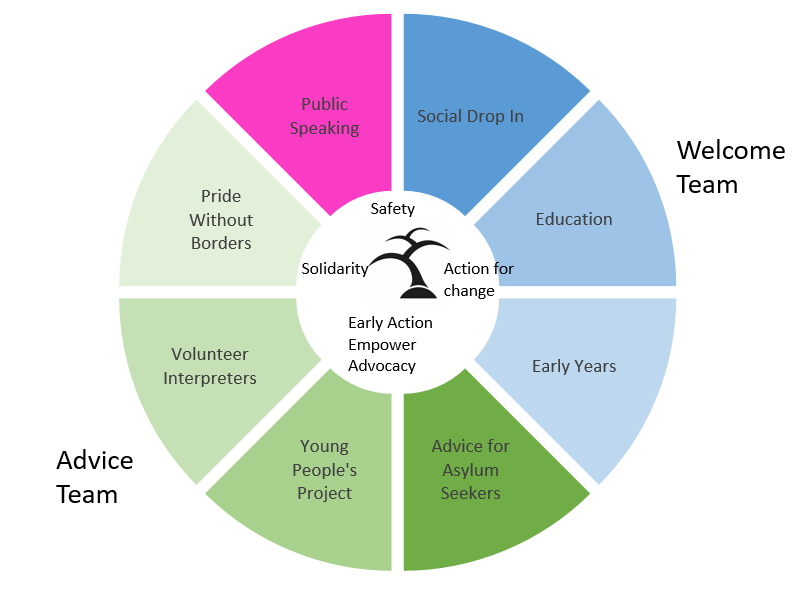 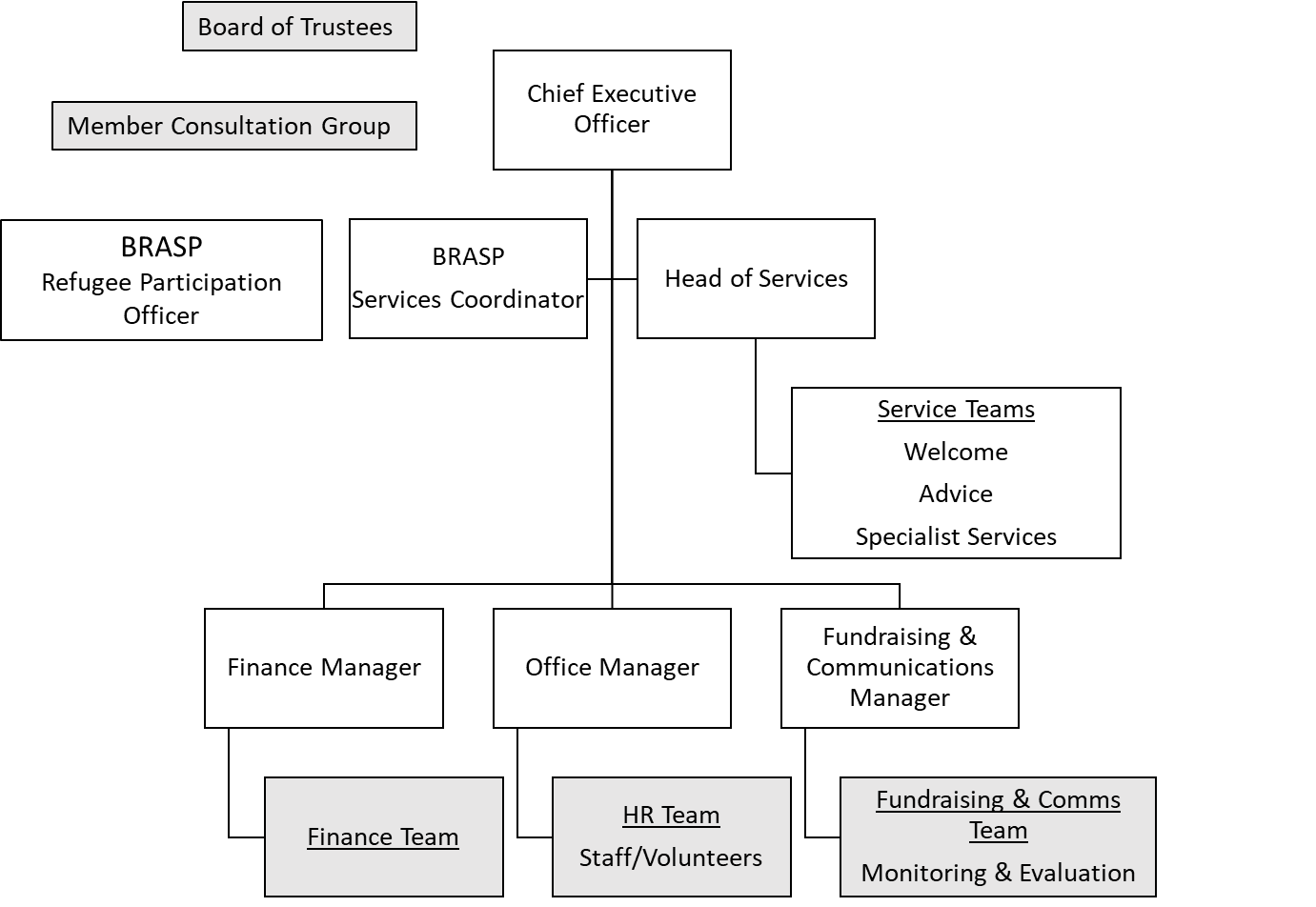 Hours of Work:37 hours per week Salary:  PO5/SCP 38-41: £44,539-£47,573 per yearPlace of Work:  Wellspring Settlement, Bristol (with occasional home working)Responsible to:Chair of the Board of TrusteesResponsible for: Senior Management TeamFinance ManagerBristol Refugee and Asylum Seeker Partnership (BRASP) ManagerCriteriaEssential Experience1Successful track record of strong performance in strategic voluntary sector role at either CEO or senior management levelEssential Experience2Proven ability to inspire, motivate and empower staff, volunteers and members (service users)Essential Experience3Experience of creating and delivering organisational strategies, business plans and translating them into effective delivery and outcomesEssential Experience4Experience of acting as a credible ambassador/representative of an organisationEssential Experience5Significant experience of financial management including budget setting and monitoring, fund-raising and income generation in line with organisations objectives and valuesEssential Experience6Experience of developing effective and enduring relationships, partnerships and networksEssential Experience7Experience of working positively and inclusively with groups that are marginalisedEssential Experience8Experience of monitoring outcomes and reporting on impact of service deliveryEssential Experience9Experience of planning and leading organisational change, including managing and assessing riskEssential Skills10Communication and presentation skills and the ability to represent the organisation externally at all levels, including working with the mediaEssential Skills11Ability to negotiate and work through consultative and democratic processesEssential Skills12Ability to foster good relations both within the organisation and between BRR and local communities Essential Skills13Excellent organisational skills, including planning, prioritisation including working to deadlinesEssential Skills14Demonstrable commitment to being user ledEssential Skills15Ability to successfully work with a Board of Trustees to create and convey a clear visions and strategyEssential Knowledge16A demonstrable commitment to equity, diversity, inclusion and justice and to the values of BRREssential Knowledge17A good understanding of local government and voluntary sector infrastructure and the statutory and legal requirements for voluntary sector organisations, including charity law and governanceEssential Knowledge18Knowledge of employment legislation and human resources good practiceEssential Knowledge19Knowledge of safeguarding (including health and safety) legislation and good practiceDesirable20Lived experience of seeking sanctuaryDesirable21Understanding of human rights and asylum legislation and policy, and knowledge of services available for asylum seekers and refugeesDesirable22Qualification in Leadership and/or ManagementDesirable23Experience of enabling and championing lived experience leadership